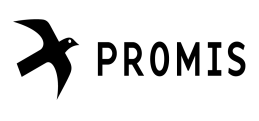 Conditions d’admissibilité     Revenu maximum en 2023Personne seule : 35 000$Adulte avec un enfant à charge : 45 000$Couple : 45 000$ Pour chaque personne à charge vous avez droit à 2 500$ de revenu maximum supplémentaire.Les revenus d'intérêt ne doivent pas être supérieurs à 1 000$. FICHE PERSONNELLERENSEIGNEMENTS PERSONNELSRENSEIGNEMENTS PERSONNELSRENSEIGNEMENTS PERSONNELSRENSEIGNEMENTS PERSONNELSRENSEIGNEMENTS PERSONNELSRENSEIGNEMENTS PERSONNELSRENSEIGNEMENTS PERSONNELSRENSEIGNEMENTS PERSONNELSRENSEIGNEMENTS PERSONNELSRENSEIGNEMENTS PERSONNELSRENSEIGNEMENTS PERSONNELSRENSEIGNEMENTS PERSONNELSRENSEIGNEMENTS PERSONNELSRENSEIGNEMENTS PERSONNELSRENSEIGNEMENTS PERSONNELSRENSEIGNEMENTS PERSONNELSRENSEIGNEMENTS PERSONNELSNom, Prénom Genre  Femme  HommeGenre  Femme  HommeGenre  Femme  HommeAdresse 
(No., rue, app.) Adresse 
(No., rue, app.) Adresse 
(No., rue, app.) Adresse 
(No., rue, app.) Adresse 
(No., rue, app.) Date de naissance (Année/mois/jour)Date de naissance (Année/mois/jour)Date de naissance (Année/mois/jour)VilleProvinceProvinceProvinceProvinceÉtat civil le 31 décembre 2023 :Célibataire          MariéDivorcé               Séparé    Conjoint de fait   
Veuf   État civil le 31 décembre 2023 :Célibataire          MariéDivorcé               Séparé    Conjoint de fait   
Veuf   État civil le 31 décembre 2023 :Célibataire          MariéDivorcé               Séparé    Conjoint de fait   
Veuf   Code postalArrondissement Arrondissement Arrondissement Arrondissement État civil le 31 décembre 2023 :Célibataire          MariéDivorcé               Séparé    Conjoint de fait   
Veuf   État civil le 31 décembre 2023 :Célibataire          MariéDivorcé               Séparé    Conjoint de fait   
Veuf   État civil le 31 décembre 2023 :Célibataire          MariéDivorcé               Séparé    Conjoint de fait   
Veuf   Téléphone État civil le 31 décembre 2023 :Célibataire          MariéDivorcé               Séparé    Conjoint de fait   
Veuf   État civil le 31 décembre 2023 :Célibataire          MariéDivorcé               Séparé    Conjoint de fait   
Veuf   État civil le 31 décembre 2023 :Célibataire          MariéDivorcé               Séparé    Conjoint de fait   
Veuf   Courriel État civil le 31 décembre 2023 :Célibataire          MariéDivorcé               Séparé    Conjoint de fait   
Veuf   État civil le 31 décembre 2023 :Célibataire          MariéDivorcé               Séparé    Conjoint de fait   
Veuf   État civil le 31 décembre 2023 :Célibataire          MariéDivorcé               Séparé    Conjoint de fait   
Veuf   Est-ce votre 1ère déclaration de revenus du Canada ?☐ Oui ☐ Non  ☐ Oui ☐ Non  ☐ Oui ☐ Non  ☐ Oui ☐ Non  ☐ Oui ☐ Non  ☐ Oui ☐ Non  Langue de communicationLangue de communicationLangue de communicationLangue de communicationLangue de communicationLangue de communicationLangue de communicationChangement d’état civil en 2023 ? Si oui, date ?Changement d’état civil en 2023 ? Si oui, date ?Changement d’état civil en 2023 ? Si oui, date ?Statut d’immigration Statut d’immigration Statut d’immigration Pièces justificatives Pièces justificatives Pièces justificatives Pièces justificatives Pièces justificatives Pièces justificatives Numéro d’assurance socialeNuméro d’assurance socialeNuméro d’assurance socialeNuméro d’assurance socialeNuméro d’assurance socialeStatut d’immigration Statut d’immigration Statut d’immigration Pièces justificatives Pièces justificatives Pièces justificatives Pièces justificatives Pièces justificatives Pièces justificatives Assurance Maladie Assurance Maladie Assurance Maladie Assurance Maladie Assurance Maladie Citoyen canadienRésident permanentDemandeur d’asileRéfugié acceptéTravailleur temporaireÉtudiant étrangerAutre: Citoyen canadienRésident permanentDemandeur d’asileRéfugié acceptéTravailleur temporaireÉtudiant étrangerAutre: Citoyen canadienRésident permanentDemandeur d’asileRéfugié acceptéTravailleur temporaireÉtudiant étrangerAutre: NASConfirmation de résidence permanentePermis de travailPermis d’étudesPreuve citoyenneté CSQCAQAutre: NASConfirmation de résidence permanentePermis de travailPermis d’étudesPreuve citoyenneté CSQCAQAutre: NASConfirmation de résidence permanentePermis de travailPermis d’étudesPreuve citoyenneté CSQCAQAutre: NASConfirmation de résidence permanentePermis de travailPermis d’étudesPreuve citoyenneté CSQCAQAutre: NASConfirmation de résidence permanentePermis de travailPermis d’étudesPreuve citoyenneté CSQCAQAutre: NASConfirmation de résidence permanentePermis de travailPermis d’étudesPreuve citoyenneté CSQCAQAutre: Date d’arrivée(Année/mois/jour)Date d’arrivée(Année/mois/jour)Date d’arrivée(Année/mois/jour)Date d’arrivée(Année/mois/jour)Date d’arrivée(Année/mois/jour)Date d’arrivée(Année/mois/jour)Date d’arrivée(Année/mois/jour)Date d’arrivée(Année/mois/jour)Citoyen canadienRésident permanentDemandeur d’asileRéfugié acceptéTravailleur temporaireÉtudiant étrangerAutre: Citoyen canadienRésident permanentDemandeur d’asileRéfugié acceptéTravailleur temporaireÉtudiant étrangerAutre: Citoyen canadienRésident permanentDemandeur d’asileRéfugié acceptéTravailleur temporaireÉtudiant étrangerAutre: NASConfirmation de résidence permanentePermis de travailPermis d’étudesPreuve citoyenneté CSQCAQAutre: NASConfirmation de résidence permanentePermis de travailPermis d’étudesPreuve citoyenneté CSQCAQAutre: NASConfirmation de résidence permanentePermis de travailPermis d’étudesPreuve citoyenneté CSQCAQAutre: NASConfirmation de résidence permanentePermis de travailPermis d’étudesPreuve citoyenneté CSQCAQAutre: NASConfirmation de résidence permanentePermis de travailPermis d’étudesPreuve citoyenneté CSQCAQAutre: NASConfirmation de résidence permanentePermis de travailPermis d’étudesPreuve citoyenneté CSQCAQAutre: Pays d’originePays d’originePays d’originePays d’originePays d’originePays d’originePays d’originePays d’origineFAMILLEFAMILLEFAMILLEFAMILLEFAMILLEFAMILLEFAMILLEFAMILLEFAMILLEFAMILLEFAMILLEFAMILLEFAMILLEFAMILLEFAMILLEFAMILLEFAMILLEHabitez-vous seul ?  Habitez-vous seul ?  Habitez-vous seul ?  Habitez-vous seul ?  Nombre d’enfants à charge Nombre d’enfants à charge Nombre d’enfants à charge Nombre d’enfants à charge Nombre de personnes au domicile Nombre de personnes au domicile Nombre de personnes au domicile Nombre de personnes au domicile Âge(s) des enfantsÂge(s) des enfantsÂge(s) des enfantsÂge(s) des enfantsSOURCE DE REVENU SOURCE DE REVENU SOURCE DE REVENU SOURCE DE REVENU SOURCE DE REVENU SOURCE DE REVENU SOURCE DE REVENU SOURCE DE REVENU SOURCE DE REVENU SOURCE DE REVENU SOURCE DE REVENU SOURCE DE REVENU SOURCE DE REVENU SOURCE DE REVENU SOURCE DE REVENU SOURCE DE REVENU SOURCE DE REVENU Sans emploi Sans emploi Aide sociale   Aide sociale   Aide sociale   Aide sociale   Assurance emploi   Assurance emploi   Assurance emploi   Assurance emploi   Prêt et bourse                                       Prêt et bourse                                       Sans revenu   Sans revenu   Sans revenu   Sans revenu   Autre source de revenu :Si absence du marché du travail Si absence du marché du travail Depuis Depuis Depuis Depuis Depuis Depuis Depuis Depuis Depuis En emploiEn emploiEn emploiEn emploiTemps plein Temps partiel                                       Temps plein Temps partiel                                       Palier de revenuREVENU ANNUEL _____________________________$ REVENU ANNUEL _____________________________$ REVENU ANNUEL _____________________________$ REVENU ANNUEL _____________________________$ REVENU ANNUEL _____________________________$ REVENU ANNUEL _____________________________$ REVENU ANNUEL _____________________________$ REVENU ANNUEL _____________________________$ REVENU ANNUEL _____________________________$ REVENU ANNUEL _____________________________$ REVENU ANNUEL _____________________________$ REVENU ANNUEL _____________________________$ REVENU ANNUEL _____________________________$ REVENU ANNUEL _____________________________$ REVENU ANNUEL _____________________________$ REVENU ANNUEL _____________________________$ RENSEIGNEMENTS RENSEIGNEMENTS RENSEIGNEMENTS RENSEIGNEMENTS RENSEIGNEMENTS RENSEIGNEMENTS RENSEIGNEMENTS RENSEIGNEMENTS RENSEIGNEMENTS RENSEIGNEMENTS RENSEIGNEMENTS RENSEIGNEMENTS RENSEIGNEMENTS RENSEIGNEMENTS RENSEIGNEMENTS RENSEIGNEMENTS RENSEIGNEMENTS Cochez le ou les critères qui s’applique(nt) s’il y a lieu. Cochez le ou les critères qui s’applique(nt) s’il y a lieu. Cochez le ou les critères qui s’applique(nt) s’il y a lieu. Cochez le ou les critères qui s’applique(nt) s’il y a lieu. Cochez le ou les critères qui s’applique(nt) s’il y a lieu. Cochez le ou les critères qui s’applique(nt) s’il y a lieu. Cochez le ou les critères qui s’applique(nt) s’il y a lieu. Cochez le ou les critères qui s’applique(nt) s’il y a lieu. 